开通校园卡图书馆权限担保承诺书兹有	      （单位）   （姓名）  （身份）  （人数），因工作或学习需要申请开通校园卡的图书馆使用权限，我单位将督促申请人遵守图书馆规章制度，规范使用电子资源，按期归还所借图书。如申请人违反图书馆规定，造成不良影响和后果，我单位将协助图书馆进行调查和处理。如申请人在完成工作或学习任务离校时未还清所借图书，我单位将承担赔偿责任。担保单位：（盖章 ） 负责人：      （签名）年   月   日负责人职务：   联系电话：附1：申请人信息一览表说明：1、经办人须持本人校园卡和身份证来图书馆办理。图书馆将根据担保单位提供的读者类型开通相应的图书馆使用权限。3、借阅权限见附2。附2：借阅权限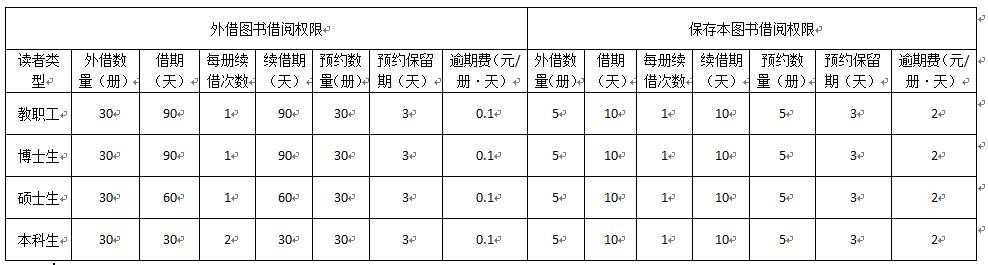 姓名校园卡（学号/工号）身份证号读者类型有效期联系方式（手机号码）□教职工/博士后□博士生□硕士生□本科生